  		   PITTSBURGH ELITE OFFICIATING CAMPS  		     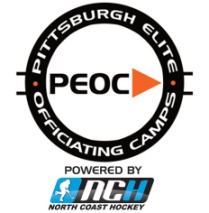 2015 VETERAN DEVELOPMENT CAMP MAY 15 – 17  .  CENTER ICE ARENA – DELMONT, PAOFFICIAL GAME SCHEDULE** STAFF COPY **TEAM GREYSaturday, May 16		    GAME 3							                    GAME 4		5/16/15	                                    12:00 PM		           5/16/15	                                                   1:20 PM			      GAME 55/16/15			            2:40 PMSunday, May 17		    GAME 8								        GAME 95/17/15		                        9:20 AM		          	          5/17/15                                                  10:40 AM 1st Half2nd Half1st Half2nd HalfRefereeMeskinTownsendRefereeRuscinWhiteheadRefereePolonkeyWalterRefereeStarrWhitfieldLinesmanRuscinWhiteheadLinesmanMeskinWalterLinesmanStarrWhitfieldLinesmanPolonkeyTownsendSupervisorFryerHandleySupervisorHandleyGaydoshVideoGaydoshGaydoshVideoFryerFryer1st Half2nd HalfRefereeRuscinTownsendRefereePolonkeyWhitfieldLinesmanMeskinWhiteheadLinesmanStarrWalterSupervisorFryerGaydoshVideoHandleyHandley1st Half2nd Half1st Half2nd HalfRefereeMeskinRuscinRefereePolonkeyStarrRefereeTownsendWhiteheadRefereeWalterWhitfieldLinesmanPolonkeyStarrLinesmanMeskinRuscinLinesmanWalterWhitfieldLinesmanTownsendWhiteheadSupervisorGaydoshKingSupervisorPisanoKingVideoPisanoPisanoVideoGaydoshGaydosh